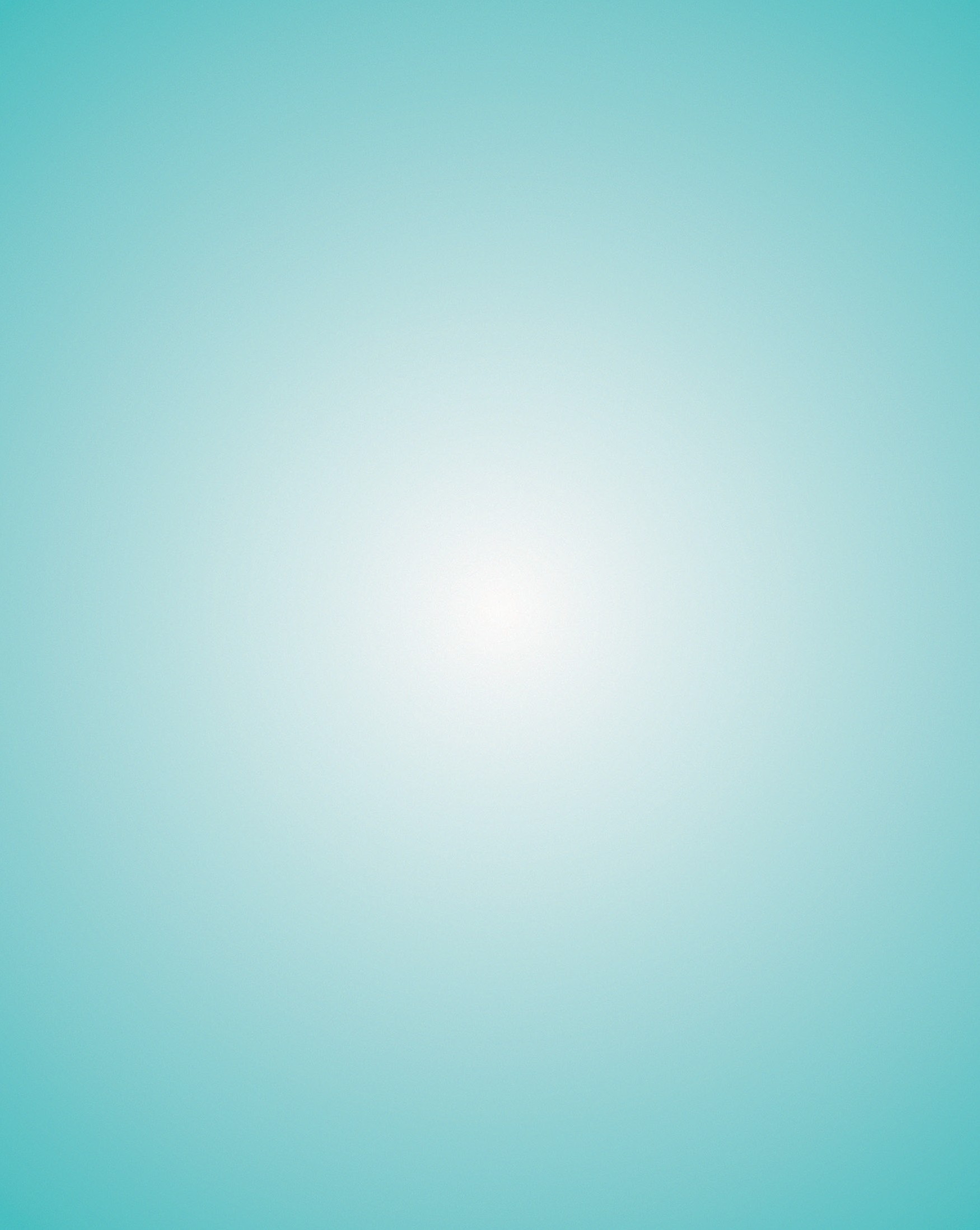 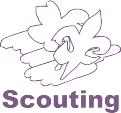 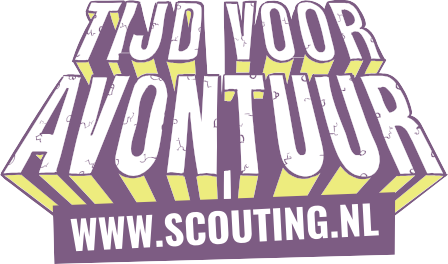 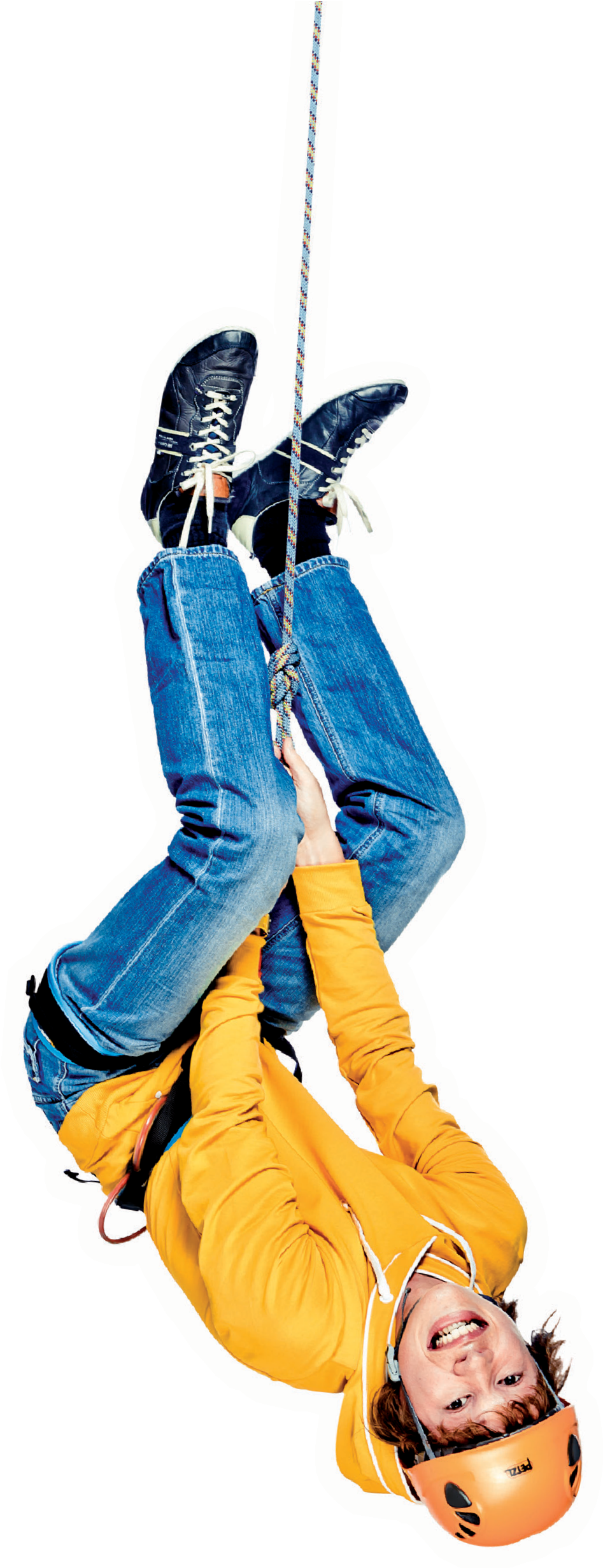 NEEM EEN KIJKJE BIJ SCOUTING!ONTWIKKELINGBij Scouting draait het om uitdaging en plezier! Scouts spelen op een verantwoorde manier en in een veilige omgeving. Om kwaliteit in het spel te brengen, zijn de activiteiten gebaseerd op de spelvisie van Scouting. Deze spelvisie gaat uit van de groei en ontwikkeling van kinderen en jongeren. Dat biedt garantie voor jarenlang plezier bij uitdagende activiteiten.VAN BEVER TOT ROVERSCOUTScouting staat open voor iedereen, of je nu jong of oud bent. Iedereen kan meedoen aan het Scoutingspel. Al vanaf 5 jaar ben je welkom bij een Scoutinggroep. Bij Scouting wordt gewerkt met verschillende leeftijdsgroepen die speltakken worden genoemd. De jongste speltakken spelen hun spel in een thema. Het spelen in een thema prikkelt de fantasie en stimuleertde ontwikkeling van het kind of de jongere.5-7 JAAR: BEVERSDe leden van 5 tot 7 jaar worden bij Scouting bevers genoemd. Bevers doen samen leuke activiteiten in de natuur. Ze spelen in het fantasiedorp Hotsjietonia en doen spelletjes met Stuiter, Sterre en Steven Stroom en de andere bewoners van het dorp.7-11 JAAR: WELPENJongens en meisjes van7 tot 11 jaar heten bij Scouting welpen. Welpen spelen in het Jungleboekthema, dat gebaseerd is op het oorspronkelijke verhaal van Rudyard Kipling. Samen met het jongetje Mowgli en Shanti, het meisje uit het mensendorp, beleven welpen de spannendste avonturen in de jungle.11-15 JAAR: SCOUTSLeden van Scouting die11 tot 15 jaar oud zijn, heten scouts. Ze gaan zeilen, koken tijdens het zomerkamp op hun eigen kampvuur, en ontdekken de wereld om zich heen. Scouts leren samenwerken en krijgen een grote mate van zelfstandigheid.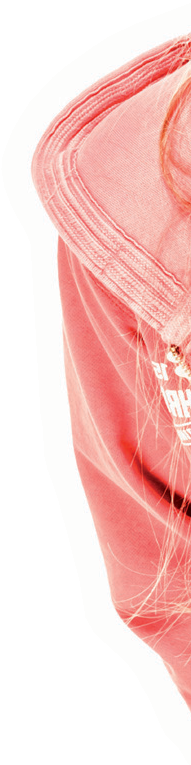 18-21 JAAR: ROVERSCOUTS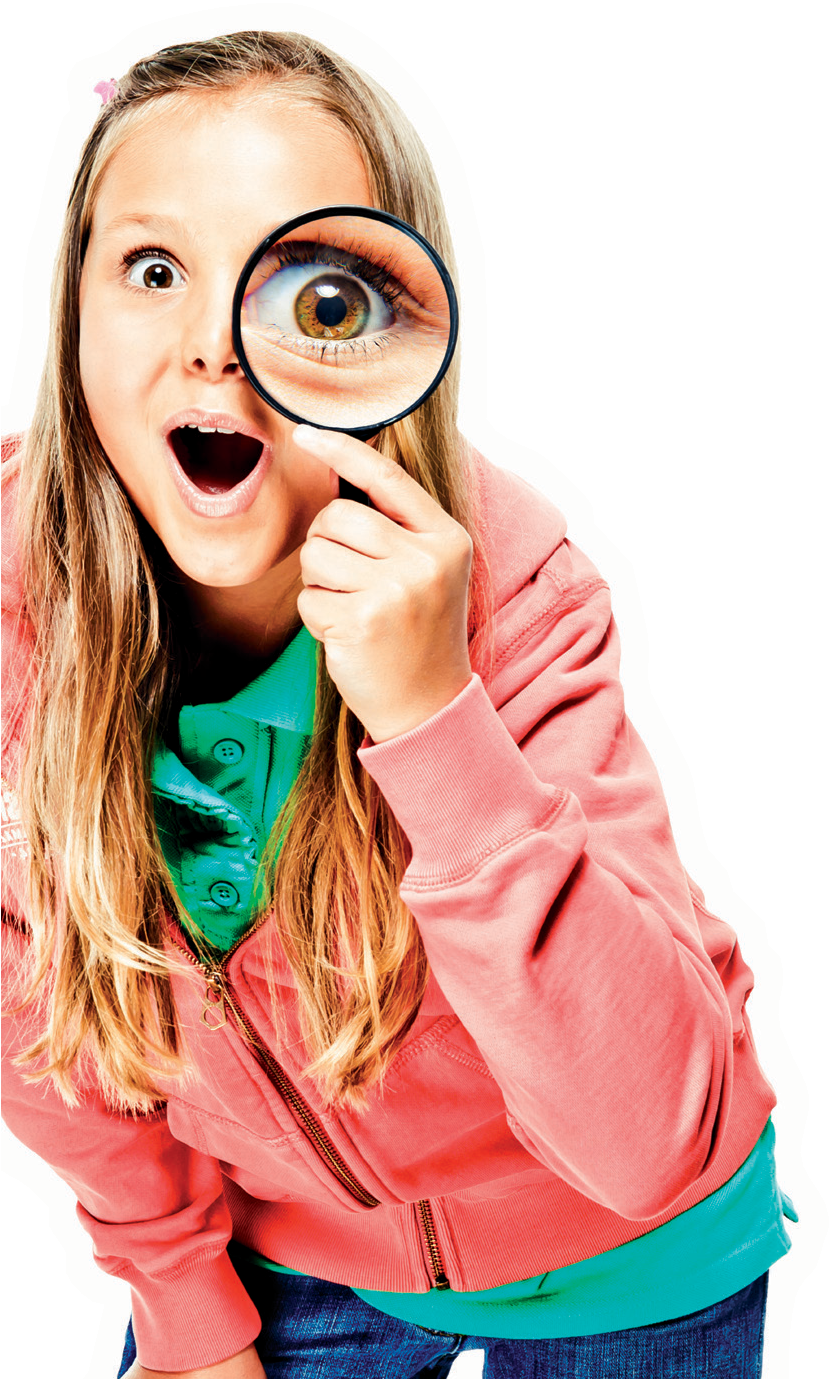 Jongeren tussen de 18 en 21 jaar zijn bij Scouting roverscouts.Roverscouts hebben een duidelijke eigen inbreng en zijn zeer zelfstandig. Zij organiseren hun eigen kampen en activiteiten en hebben de mogelijkheid door te groeien naar vrijwilliger.21 JAAR OF OUDERScoutingleden die ouder dan 21 jaar zijn, worden ingezet als vrijwilliger in de rol vanleidinggevende of bestuurder. Zij helpen de jeugdleden bij hun spel en zorgen dat de Scoutinggroep op de juiste manier wordt bestuurd.SCOUTS MET EEN BEPERKINGBij Scouting kun je van alles doen en leren, ook als je een beperking hebt. Meer dan 4.000 kinderen met een beperking doen meeaan het Scoutingspel. Er zijn 25 Scoutinggroepen speciaal voor scouts met een beperking en 70 groepen met een speciale speltak (leeftijdsgroep) voor deze scouts. De leidinggevenden helpen kinderen met een beperking graag bij het meedoen aan Scoutingactiviteiten.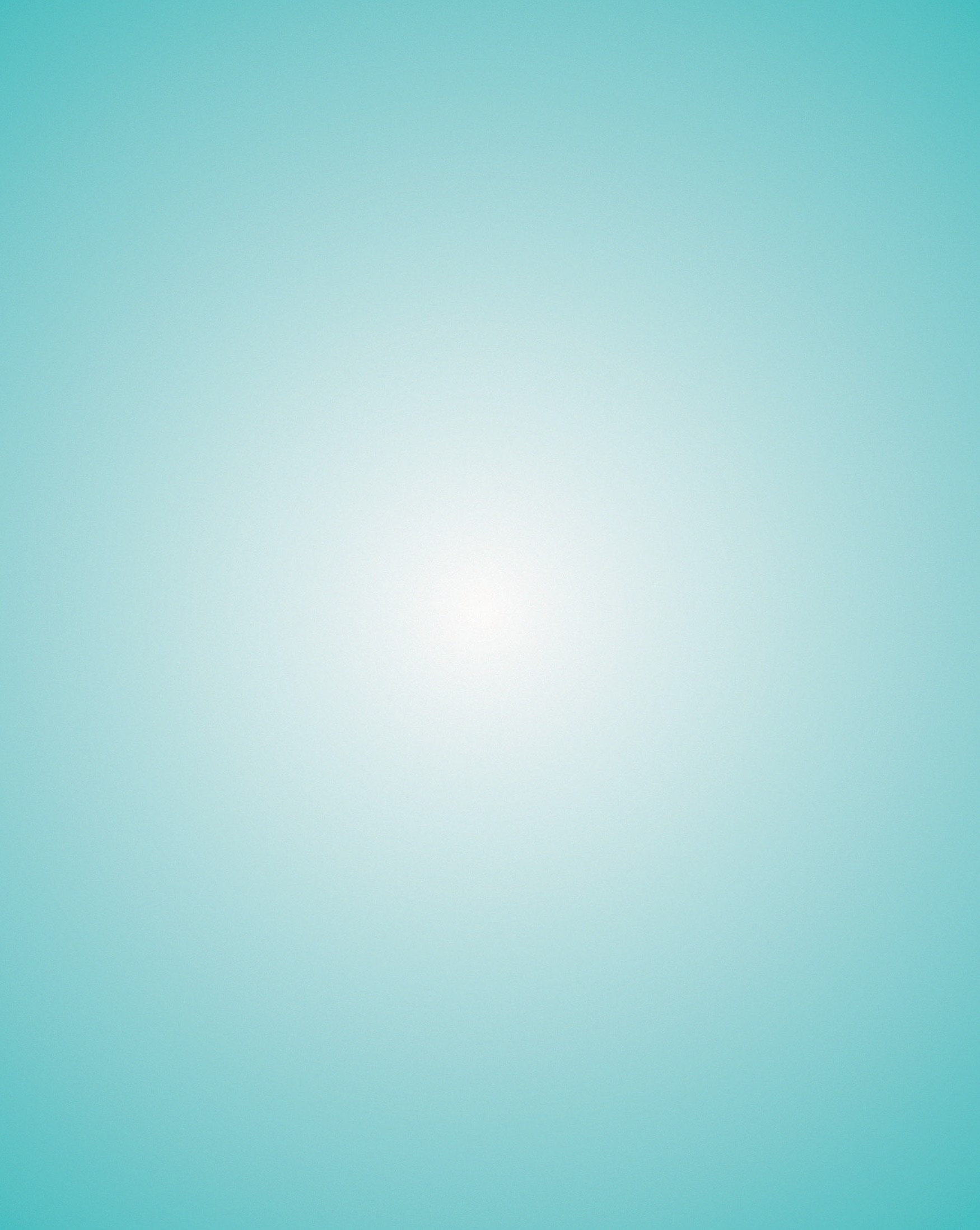 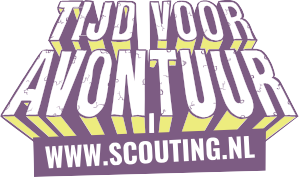 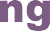 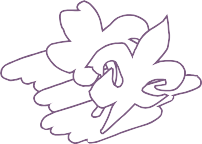 Scouting NederlandPostbus 2103830 AE Leusdentel +31 (0)33 496 09 11e-mail info@scouting.nlweb www.scouting.nl